Sample Assessment Outline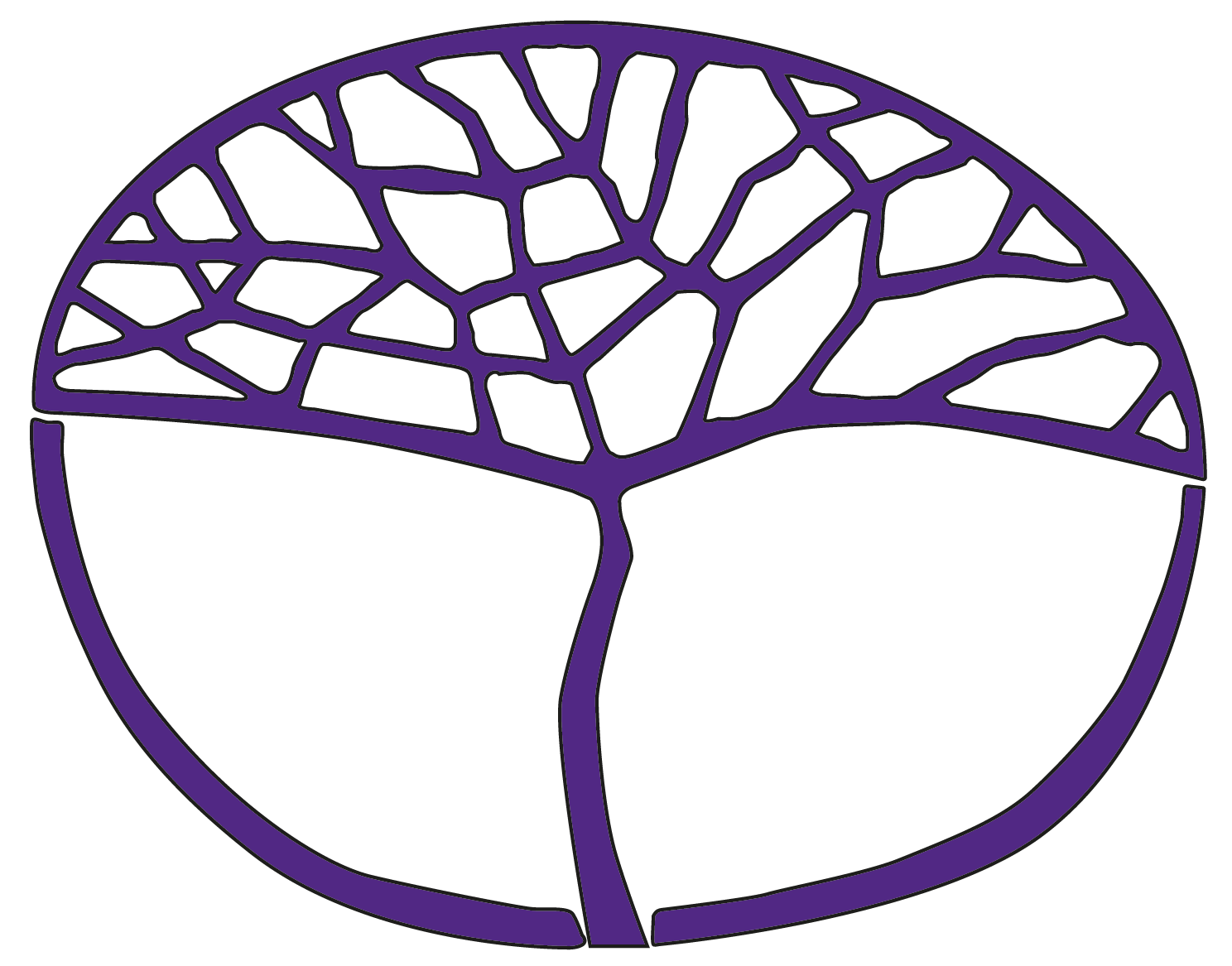 EconomicsGeneral Year 11Copyright© School Curriculum and Standards Authority, 2014This document – apart from any third party copyright material contained in it – may be freely copied, or communicated on an intranet, for non-commercial purposes in educational institutions, provided that the School Curriculum and Standards Authority is acknowledged as the copyright owner, and that the Authority’s moral rights are not infringed.Copying or communication for any other purpose can be done only within the terms of the Copyright Act 1968 or with prior written permission of the School Curriculum and Standards Authority. Copying or communication of any third party copyright material can be done only within the terms of the Copyright Act 1968 or with permission of the copyright owners.Any content in this document that has been derived from the Australian Curriculum may be used under the terms of the Creative Commons Attribution-NonCommercial 3.0 Australia licenceDisclaimerAny resources such as texts, websites and so on that may be referred to in this document are provided as examples of resources that teachers can use to support their learning programs. Their inclusion does not imply that they are mandatory or that they are the only resources relevant to the course.Sample assessment outlineEconomics – General Year 11Unit 1 and Unit 2Assessment 
type
(from syllabus)Assessment
type weighting
(from syllabus)AssessmenttaskweightingWhen/start and submission dateAssessment taskInvestigation20%10%Semester 1Week 11–13Task 3 Part A: Research the personal investment pyramid; different types of personal investment strategies; and investment portfolios for people of different ages and/or circumstancesTask 3 Part B: A written report or class presentation on the topic: personal saving decisionsInvestigation20%10%Semester 2Week 11–13Task 8: A class presentation on the organisation and operation of businessThe task requires investigation on businesses in the local area and how one business uses its resources to maintain a competitive advantageData interpretation/Short answer30%10%Semester 1Week 13Task 1: A mini-test comprising 10 multiple-choice questions, one short answer question and one data interpretation question based on one or more stimulus itemsQuestions are based on: types of income/wealth; factors affecting wages, and differences in wagesData interpretation/Short answer30%10%Semester 1Week 14Task 4: A mini-test comprising 10 multiple-choice questions, one short answer question and one data interpretation question based on one or more stimulus itemsQuestions are based on: government taxes, equity and government goods and servicesData interpretation/Short answer30%10%Semester 2Week 14Task 6: A mini-test comprising 10 multiple-choice questions, one short answer question and one data interpretation question based on one or more stimulus itemsQuestions are based on: the role and importance of businesses, and the characteristics of business firmsExtended 
answer30%10%Semester 1Week 7Task 2: A sectionalised long answer based on the different methods for purchasing goods and services and the advantages/disadvantages of each methodExtended 
answer30%10%Semester 2Week 8Task 7: An essay on internal and external decisions facing a business Prepared outside class and written in class Extended 
answer30%10%Semester 2Week 14Task 9: A sectionalised long answer based on the factors affecting a business operation including government policy, demand and supply conditions, and government regulationWritten in class under test conditionsTest20%10%Semester 1Week 16Task 5: Unit 1 test comprising 10 multiple-choice and/or objective questions and two short answer/data interpretation questions Test20%10%Semester 2Week 16Task 10: Unit 2 test comprising 10 multiple-choice and/or objective questions and two short answer/data interpretation questions Total100%100%